Peyton Fire Protection District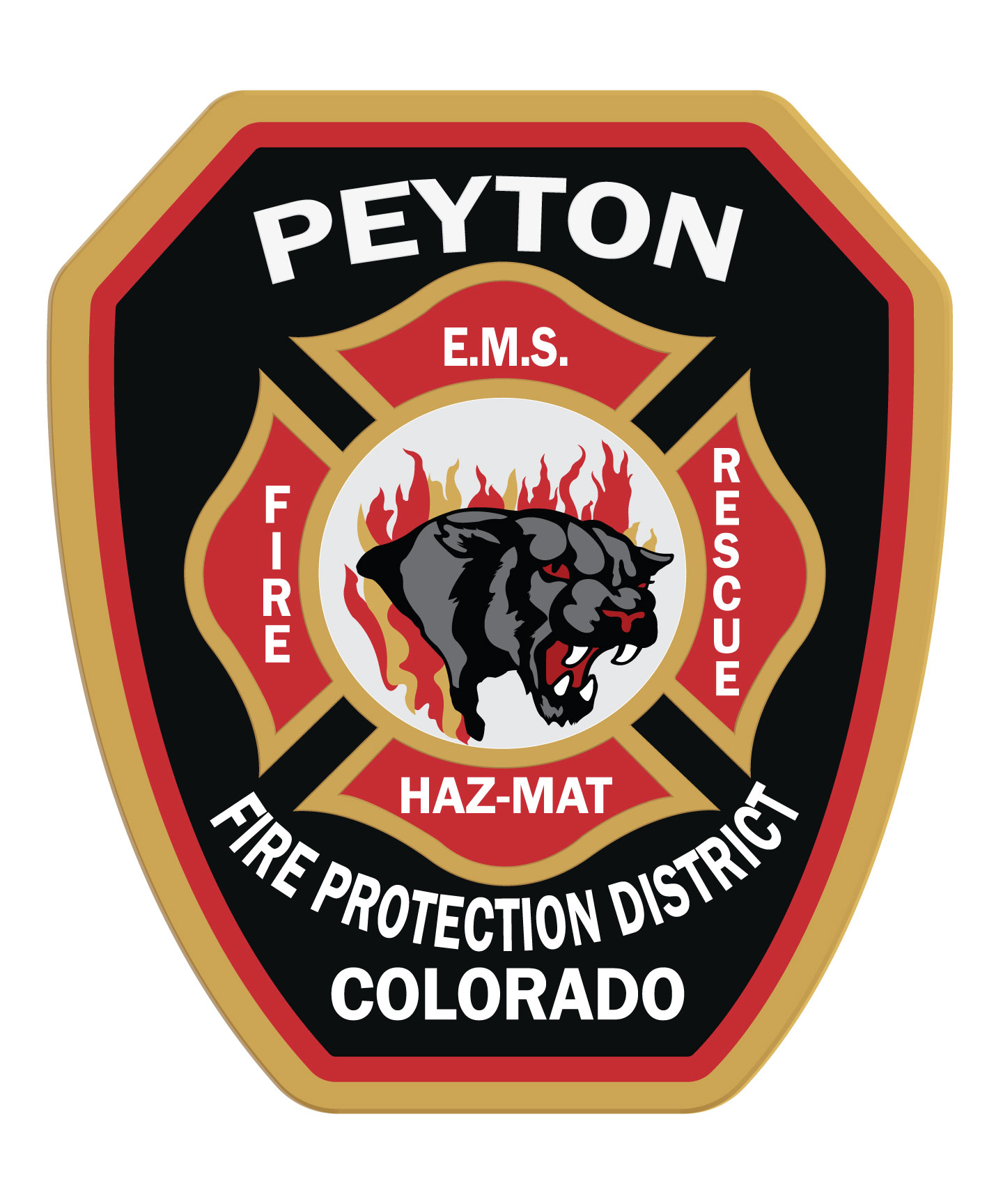 P.O. Box 98, Peyton Colorado, 80831719-749-2255Fax: 719-749-900515435 E. Chaparral loop.Will ServeOctober 10, 2021,The physical property 15435 East Chaparral Loop Peyton CO. 80831, is located in the Peyton Fire Protection District (PFPD). PFPD currently serves this property and is committed to serving the subdivided property as well once complete. PFPD participates in mutual aid agreements with surroundings districts.Peyton Fire Protection District has two stations, both located at 13665 Railroad St. which is .6 miles from the proposed rezoned site, by established public roads. With good weather conditions response times are about 2 minutes. We are a combination department with paid and volunteer staffing. The department has 3 type 6 brush trucks, two ambulances, two QRV medical/utility, two Engines (1000) gallons, and (500) gallons, 1 pumper tender (3000) gallons and a tender (2000) gallons. PFPD is a water poor district, but we do have more than 110,000 gallons of water in cisterns throughout the district. The closest to the subdivision is 2.4 miles away at station 1.The District ISO rating is an 8b for all properties within 5 miles of our station. All others beyond the 5 miles is a 10.The District is able to provide fire prevention and suppression, emergency rescue, emergency medical, and emergency hazardous materials response to the Project within the District service area, subject to the following conditions:  All new construction, renovations, or developments within the District’s jurisdiction must comply with the applicable fire code and nationally recognized life-safety standards adopted by the El Paso County Board of County Commissioners and the District’s Board of Directors, as amended from time to time;All development, water, and construction plans must be reviewed and approved by the District for compliance with the applicable fire code and nationally recognized life-safety standards prior to final plat or construction permit being issued; and All development or construction projects shall meet the fire code and nationally recognized standards pertaining to fire protection water.  Approved and inspected fire cisterns are permitted by the District in an attempt to help the property owner/developer meet these requirements.I acknowledge the standards in section 6.3.3 of the Land Development Code and any future construction will comply with these standards.Deputy Chief Oakley RevelsPeyton Fire Protection Districtorevels@peytonfd.org (719) 728-9876 Cell 